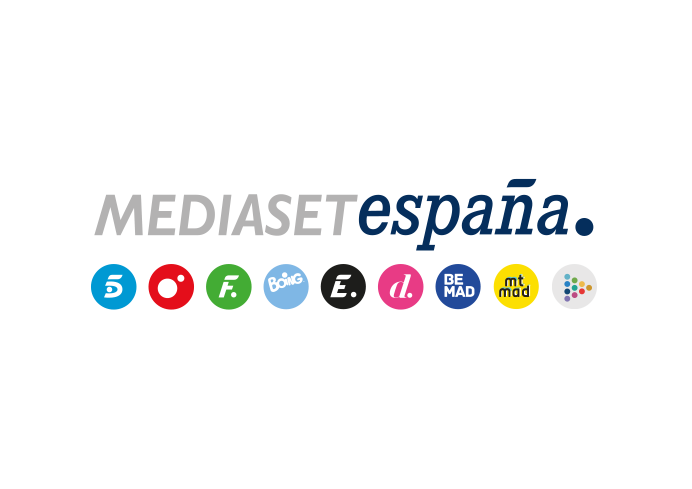 Madrid, 12 de julio de 2021Pedro Piqueras entrevista a Pedro Sánchez en Informativos Telecinco 21:00hMañana martes, en la primera aparición del presidente del Gobierno en un medio de comunicación tras los cambios realizados en el Consejo de Ministros.Pedro Sánchez, presidente del Gobierno, acudirá mañana martes 13 de julio al plató de Informativos Telecinco 21:00 horas para ofrecer a Pedro Piqueras su primera entrevista después de llevar a cabo la remodelación más importante del Gobierno de coalición desde su investidura en 2020.Los motivos por los que ha abordado esta profunda reestructuración, que ha incluido la salida de pesos pesados del gobierno como Carmen Calvo, José Luis Ábalos e Iván Redondo; y las expectativas que ha puesto en cada uno de los nombramientos en el consejo de ministros, que ha quedado configurado con 14 ministras y ocho ministros, serán los ejes en torno a los cuales girará la entrevista, en la que el presidente tratará también cuestiones como la evolución de la pandemia, la recuperación económica y los asuntos territoriales.